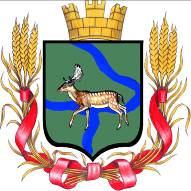 Администрация Еланского городского поселенияЕланского муниципального районаВолгоградской областиПОСТАНОВЛЕНИЕот  27  апреля 2021г. № 124Об утверждении отчета об исполнении бюджета Еланского городского поселения Еланского муниципального района Волгоградской области за  I квартал 2021 годаВ соответствии с Бюджетным кодексом Российской Федерации, руководствуясь статьей 18 решения Думы Еланского городского поселения Еланского муниципального района Волгоградской области от 27.12.2018 № 259/43 Об утверждении Положения «О бюджетном процессе в Еланском городском поселении Еланского муниципального района Волгоградской области», Уставом Еланского городского поселения Еланского муниципального района Волгоградской области, п о с т а н о в л я е т:Утвердить отчет об исполнении бюджета Еланского городского поселения Еланского муниципального района Волгоградской области за I квартал 2021 год согласно Приложению.Контроль за исполнением настоящего постановления возложить на заместителя главы Еланского городского поселения Еланского муниципального района Волгоградской области М.В. БашкировуНастоящее постановление вступает в силу с момента его подписания и подлежит размещению на официальном сайте Администрации Еланского городского поселения  Еланского муниципального района Волгоградской области.Глава Еланского городского поселенияЕланского муниципального районаВолгоградской области                                                                      А.С. ГугучкинУтвержденпостановлением АдминистрацииЕланского городского поселенияЕланского муниципального районаВолгоградской областиОт  27  апреля  2021г.  № 124   ПриложениеАнализ исполнения бюджета Еланского городского поселенияЕланского муниципального района Волгоградской области                                                                                           за  I квартал 2021 годДОХОДЫРАСХОДЫ.Код бюджетной                          классификацииБюджет       поселения Факт                     за I квартал 2021 год             % выполненияОтклонение от плана123456  Д О Х О Д Ы  000 101 00000 00 0000 000  Налог на доходы физических лиц 22 724 0005 106 333,7922,47-17 617 666,21000 103 0200000 0000 000 Доходы от уплаты акцизов 4 491 7281 007 137,5922,42-3 484 590,41 000 105 0000 00 0000 000  НАЛОГИ НА СОВОКУПНЫЙ ДОХОД 5 438 0005 297 253,4497-140 746,56 000 106 0000000 0000 000  НАЛОГИ НА ИМУЩЕСТВО 17 160 000610 291,153,56-16 549 708,85 000 111 0000000 0000 000  ДОХОДЫ ОТ ИСПОЛЬЗОВАНИЯ ИМУЩЕСТВА, НАХОДЯЩЕГОСЯ В ГОСУДАРСТВЕННОЙ И МУНИЦИПАЛЬНОЙ СОБСТВЕННОСТИ 1 860 000458 558,7524,65-1 401 441,25941 113 0199513 0000 130 Прочие доходы от оказания платных услуг получателями средств бюджета поселения 225 0008 800,004-216 200,00941 114 0601313 0000 430 Доходы от продажи земельных участков 250 000-250 000,00902 114 0601313 0000 430 Доходы от продажи земельных участков 175 00014 499,89-160 500,11802 116 1012301 0131 140 Денежные взыскания (штрафы) за нарушение законодательства РФ о государственном оборонном заказе 0131 -220,23-220,23941 116 0202002 0000 140 Денежные взыскания (штрафы) за нарушение законодательства РФ о государственном регулировании цен (тарифов) в части цен (тарифов), регулируемых федеральными органами исполнительной власти, налагаемые  органами исполнительной власти субъектов РФ 10 00011 800,001 800,00941 117 0105013 0000 180 Невыясненные поступления, зачисляемые в бюджеты поселений 976 404,00976 404,00 Собственные доходы 52 333 728,0013 490 858,3826-38 842 869,62 Безвозмездные поступления 23 529 168,994 365 950,0019-19 163 218,99 ДОТАЦИИ 941 202 0500113 0000 150 Дотации бюджетам поселений на выравнивание уровня бюджетной обеспеченности 17 422 0004 355 50025-13 066 500,00 СУБВЕНЦИИ  941 202 3002413 0000 150 Административные комиссии 41 80010 45025-31 350,00941 202 4999913 0000 150 Прочие межбюджетные трансферты, передаваемые бюджетам городских поселений    6 065 368,99 0-6 065 368,99 ВСЕГО ДОХОДОВ: 75 862 896,9917 856 808,3824-58 006 088,61годовой план     2021исполнено за I квартал 2021отклонение         +; -%        исполнения0100Общегосударственные вопросы6 031 800,00876 220,14-5 155 579,86150300Национальная безопасность и правоохранительная деятельность200 000,007 999,66-192 000,3440400Дорожное хозяйство 15 718 093,901 566 527,67-14 151 566,23100500Жилищно-коммунальное хозяйство   59 018 600,998 888 541,59-50 130 059,40150700Образование120 000,007 782,04-112 217,9660800Культура, кинематография2 041 047,00595 290,07-1 445 756,93291000Социальная политика 252 000,0038 802,48-213 197,52151100ФК и спорт 953 000,0061 750,00-891 250,0061200Средства массовой информации315 589,005 804,11-309 784,892ВСЕГО РАСХОДОВ84 650 130,8912 048 717,76-72 601 413,1314